LIBRO DE RECLAMACIONESIdentificación del usuario:Identificación de la atención brindada:Embajada del PerúNota: El plazo máximo de atención es de 30 días hábiles, contados a partir del 1er día útil siguiente a la presentación del reclamo. Para dudas o consultas favor de llamar al teléfono +46(8)440 87 46 o escribir al e-mail info@peruembassy.se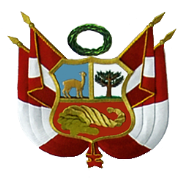            Embajada del Perú en Suecia, Noruega, Dinamarca e IslandiaHoja de Reclamación No.:Fecha:Nombre:Domicilio:DNI/CE:Teléfono:E-mail:Lugar de origen del reclamo:Descripción: